ZINCATURE INDUSTRIALI srlCazzago S.Martino (BS)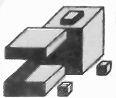 POLITICA PER La competitività di una azienda è la chiave di volta che permette alla stessa di prosperare, ovvero di rispondere alle esigenze ed alle aspettative di tutte le parti interessate: proprietà, collaboratori e clienti. Questi ultimi, attraverso le loro richieste, sono il punto cardine attorno al quale l’azienda deve ruotare, adeguandosi e migliorandosi per essere sul mercato in posizione privilegiata, per essere oggetto di inseguimento da parte dei concorrenti e non per essere inseguitore. di ZINCATURE INDUSTRIALI s.r.l. ha definito le seguenti leve competitive:1.	apertura alle richieste, esigenze ed aspettative dei clienti;2.	costante attenzione e ascolto del mercato;3.	ricerca e acquisizione delle innovazioni tecnologiche disponibili;4.	competenza ed esperienza nelle lavorazioni svolte;5.	flessibilità;6.	ambiente di lavoro;7.	collaborazione con clienti e fornitori.La messa in atto di questi punti deve avvenire:1.	attraverso il contatto con il cliente, svolto non in modo esclusivamente formale bensì mediante incontri mirati a conoscere a fondo le esigenze e le aspettative del cliente e, nel contempo, renderlo consapevole del lavoro svolto da Zincature Industriali;2.	attraverso l’analisi delle prospettive di evoluzione del mercato, utilizzando le informazioni di ritorno dai clienti e dai fornitori e consultando la stampa specializzata;3.	attraverso il mantenimento di un elevato livello competitivo dei processi produttivi, consultando la stampa specializzata, i clienti, i fornitori, i concorrenti e le altre fonti di informazione disponibili;4.	attraverso la formazione e addestramento del personale, per una approfondita conoscenza del processo produttivo ma, soprattutto, di quanto il cliente richieda e si aspetti da Zincature Industriali srl;5.	attraverso una struttura aziendale agile, che permetta la massima rapidità e flessibilità nell’adeguarsi alle richieste dei clienti per minimizzare i tempi di lavorazione e consegna;6.	attraverso la costruzione ed il mantenimento di un clima tra le persone atto a favorire un ambiente di lavoro sereno;7.	attraverso l’incremento della conoscenza e la collaborazione tra clienti e fornitori, al fine di creare un filo continuo che garantisca la massima qualità ed efficienza per la catena produttiva.Lo strumento essenziale per la messa in atto della politica per la qualità qui espressa è la gestione aziendale secondo lo standard ISO 9001:2015. L’intero sistema di gestione è sottoposto periodicamente a verifica da parte della direzione per verificarne lo stato e migliorarne efficacia ed efficienza.